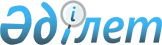 Алматы облысы әкімдігінің 2017 жылғы 8 ақпандағы "Сәулет, қала құрылысы және құрылыс саласындағы мемлекеттік көрсетілетін қызмет регламенттерін бекіту туралы" № 46 қаулысына өзгеріс енгізу туралы
					
			Күшін жойған
			
			
		
					Алматы облысы әкімдігінің 2019 жылғы 5 сәуірдегі № 119 қаулысы. Алматы облысы Әділет департаментінде 2019 жылы 9 сәуірде № 5099 болып тіркелді. Күші жойылды - Алматы облысы әкімдігінің 2019 жылғы 13 қыркүйектегі № 393 қаулысымен
      Ескерту. Күші жойылды – Алматы облысы әкімдігінің 13.09.2019 № 393 қаулысымен (алғашқы ресми жарияланған күнінен кейін күнтізбелік он күн өткен соң қолданысқа енгізіледі).
      "Мемлекеттік көрсетілетін қызметтер туралы" 2013 жылғы 15 сәуірдегі Қазақстан Республикасы Заңының 16-бабының 1-тармағына, "Сәулет, қала құрылысы және құрылыс саласындағы мемлекеттік көрсетілетін қызмет стандарттарын бекіту туралы" 2015 жылғы 27 наурыздағы № 276 Қазақстан Республикасының Ұлттық экономика министрінің міндетін атқарушының бұйрығына (Нормативтік құқықтық актілерді мемлекеттік тіркеу тізілімінде № 11133 тіркелген) сәйкес Алматы облысының әкімдігі ҚАУЛЫ ЕТЕДІ:
      1. Алматы облысы әкімдігінің "Сәулет, қала құрылысы және құрылыс саласындағы мемлекеттік көрсетілетін қызмет регламенттерін бекіту туралы" 2017 жылғы 8 ақпандағы № 46 (Нормативтік құқықтық актілерді мемлекеттік тіркеу тізілімінде № 4124 тіркелген, 2017 жылдың 31 наурызында Қазақстан Республикасы Нормативтік құқықтық актілерінің эталондық бақылау банкінде жарияланған) қаулысына келесі өзгеріс енгізілсін:
      1 тармақтың 4) тармақшасы алып тасталсын.
      2. "Алматы облысының мемлекеттік сәулет-құрылыс бақылау басқармасы" мемлекеттік мекемесі Қазақстан Республикасының заңнамасында белгіленген тәртіппен:
      1) осы қаулының Алматы облысының Әділет департаментінде мемлекеттік тіркелуін;
      2) осы қаулы мемлекеттік тіркелген күннен бастап күнтізбелік он күн ішінде оның қазақ және орыс тілдеріндегі қағаз және электрондық түрдегі көшірмелерін Қазақстан Республикасы Нормативтік құқықтық актілерінің эталондық бақылау банкіне енгізу және ресми жариялау үшін "Республикалық құқықтық ақпарат орталығы" шаруашылық жүргізу құқығындағы республикалық мемлекеттік кәсіпорнына жіберуді;
      3) осы қаулы ресми жарияланғаннан кейін оны Алматы облысы әкімдігінің интернет-ресурсында орналастыруды; 
      4) осы қаулы мемлекеттік тіркеуден өткеннен кейін он жұмыс күні ішінде Алматы облысы әкімі аппаратының мемлекеттік-құқық бөліміне осы тармақтың 1), 2) және 3) тармақшаларында қарастырылған іс-шаралардың орындалуы туралы мәліметтерді ұсынуды қамтамасыз етсін.
      3. Осы қаулының орындалуын бақылау Алматы облысы әкімінің бірінші орынбасары Л. Тұрлашовқа жүктелсін.
      4. Осы қаулы әділет органдарында мемлекеттік тіркелген күннен бастап күшіне енеді және алғашқы ресми жарияланған күнінен кейін күнтізбелік он күн өткен соң қолданысқа енгізіледі. 
					© 2012. Қазақстан Республикасы Әділет министрлігінің «Қазақстан Республикасының Заңнама және құқықтық ақпарат институты» ШЖҚ РМК
				
      Алматы облысының әкімі 

А. Баталов
